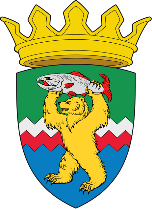 РОССИЙСКАЯ ФЕДЕРАЦИЯКАМЧАТСКИЙ КРАЙЕЛИЗОВСКИЙ МУНИЦИПАЛЬНЫЙ РАЙОНДУМА ЕЛИЗОВСКОГО МУНИЦИПАЛЬНОГО РАЙОНАРЕШЕНИЕ1 декабря 2020 г.  №  1491	г. Елизово101 сессия О назначении публичных слушаний по проекту Решения «О бюджете Елизовского муниципального района на 2021 год и плановый период 2022-2023 годов»Руководствуясь ст. 28 Федерального закона от 06.10.2003 № 131-ФЗ «Об общих принципах организации местного самоуправления в Российской Федерации», п.п. 2 п. 3 ст. 16 Устава Елизовского муниципального района, п. 6 ст. 37, п. 8 ст. 39 Положения «О бюджетном процессе в Елизовском муниципальном районе», Правилами проведения и организации  публичных слушаний  в Елизовском муниципальном районе,Дума Елизовского муниципального районаРЕШИЛА:Назначить публичные слушания по проекту Решения «О бюджете Елизовского муниципального района на 2021 год и плановый период 2022-2023 годов» на «18» декабря 2020 г. в 10.00  час.  Место проведения: зал заседаний административного здания Елизовского муниципального района по адресу: г. Елизово, ул. Ленина, 10.Председателю Думы Елизовского муниципального района осуществить мероприятия по проведению публичных слушаний по проекту Решения «О бюджете Елизовского муниципального района на 2021 год и плановый период 2022-2023 годов».Опубликовать проект Решения «О бюджете Елизовского муниципального района на 2021 год и плановый период 2022-2023 годов».Предложить жителям Елизовского муниципального района, общественным объединениям и объединениям, иным заинтересованным лицам направлять замечания и предложения к проекту Решения «О бюджете Елизовского муниципального района на 2021 год и плановый период 2022-2023 годов» в Думу Елизовского муниципального района и Администрацию Елизовского муниципального района по адресу: г. Елизово, ул. Ленина, 10.  Контактные телефоны: 6-12-76, 7-29-47.Настоящее Решение вступает в силу с момента принятия.Председатель ДумыЕлизовского муниципального района	  А.А. Шергальдин